		ERASMUS+ NKM PROGRAM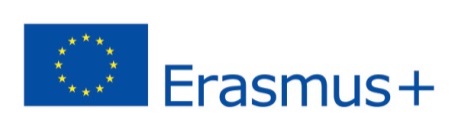 STAFF MOBILITY for TRAINING (STT)PÁLYÁZATI FELHÍVÁS A 2018/19. TANÉV TAVASZI SZEMESZTERÉBEN A MEXIKÓI UNIVERSITY OF MONTERREY EGYETEMEN (UDEM)SZEMÉLYZETI KÉPZÉSRE ADMINISZTRATÍV MUNKAKÖRBEN DOLGOZÓ OKTATÓ RÉSZÉREA Pécsi Tudományegyetem pályázatot ír ki a 2018/2019. tanév tavaszi félévében1 fő adminisztratív (oktatói munkakörben) dolgozó részére mobilitási programban való részvételére. A mobilitási típus neve: személyzeti képzés (staff mobility for training).A személyzeti képzést a 2019. március 30 – június 30. közötti intervallumban kell megvalósítani.  A pénzügyi feltételeket figyelembe véve az ajánlott megvalósítási időszak 2019. március 30 – június 30. között lehetséges.A pályázat célja:Az adminisztratív oktatói személyzet mobilitásának célja, hogy az Egyetem állományában dolgozó jelentős kari adminisztratív feladatot is ellátó oktató szakmai továbbképzését elősegítse, az Egyetem egésze számára hasznosítható tapasztalatok, jó gyakorlatok megszerezését támogassa. A pályázat tárgya:5 napos szakmai tapasztalat:A pályázat keretében maximum 5 munkanap (és 1 utazási napra) időtartamra lehetséges pályázni:Az UDEM egyetemen jó gyakorlatok átvétele, képzésben való részvétel érdekében; Képzési célú szakmai találkozón, tréningen való részvételre az UDEM egyetemenKonferencia-részvétel nem támogatható!Milyen támogatást ad a program?Az Erasmus+ nemzetközi kreditmobilitás program keretében a támogatott személy megélhetési és utazási támogatásban részesül.A támogatás mértéke:A támogatás összege két tételből tevődik össze: egyrészt a célország napi megélhetési rátájától, amellyel a kinn töltött napokat (utazási napokkal együtt) kell megszorozni, másik tétel az utazási távolság alapján számítandó. Ezeket az összegeket az alábbi táblázatok tartalmazzák:Utazási támogatás távolság alapján:Az Erasmus támogatás csupán hozzájárul a külföldi út megvalósításához, a kiutazás és a kinn-tartózkodás teljes költségét nem szükségszerűen fedezi.A mobilitási időszak kezdő napja az a nap, amelyen a résztvevő először köteles a fogadó szervezetnél megjelenni, a befejező napja az a nap, amikor a résztvevő a fogadó szervezetnél utoljára köteles megjelenni.Az utazási idő a mobilitási időszakba nem számít bele.Kik nyújthatnak be pályázatot?Az vehet részt az Erasmus + nemzetközi kreditmobilitás mobilitási programban, aki:főállású alkalmazott;megfelelő szintű nyelvtudással rendelkezik ahhoz, hogy a fogadó intézményben kommunikálni tudjon. A nyelvtudás nyelvvizsga bizonyítvánnyal vagy belső nyelvi szintfelmérő eredményéről szóló dokumentummal igazolható. Amennyiben egyikkel sem rendelkezik, a pályázónak nyilatkoznia kell nyelvismeretéről az Europass önéletrajzi kritériumainak megfelelően. A nyelvvizsgával nem rendelkezők bizottsági meghallgatáson vesznek részt.pályázatában megfogalmazott program egybeesik a szervezeti egység és az egyetemi stratégiai céljaival.A pályázat benyújtásának határideje és módja:A pályázatot a központi pályázati kiírás alapján az elektronikusan kitöltött, nyomtatott és aláírt pályázati űrlapon kell benyújtani legkésőbb 2019. március 21.-ig a PTE Kapcsolati és Nemzetköziesítési Igazgatóságára (7622 Pécs, Vasvári Pál u. 4. 113-as iroda) valamint a kitöltött pályázati űrlap MS Word formátumban emailben is elküldendő Czéh Gábor KA107 intézményi koordinátor czeh.gabor@pte.hu e-mail címre.Beadás előtt feltétlenül olvassák végig ezt a pályázati felhívást.Pályázati dokumentumok:Egy nyomtatott példányban kell beadni az alábbi dokumentumokat:kitöltött pályázati űrlap;fényképes szakmai önéletrajz;nyelvvizsga bizonyítvány(ok) másolata vagy a célországtól és szakterülettől függő nyelvtudás igazolása;a közvetlen munkahelyi vezető által jóváhagyott és a fogadó féllel egyeztetett munkaterv vagy tanulmányi terv (Erasmus+ formanyomtatvány), amely év hónap napra pontosan rögzíti a mobilitás időtartamátA hiányos, feltételeknek nem megfelelő vagy határidő után érkező pályázatokat nem fogadjuk el. A benyújtott pályázatok elbírálása:A benyújtott pályázatokat a beadási határidőt követő 2 héten belül a PTE Erasmus Bizottsága bírálja el. A pályázatok elbírálásának általános szempontjai:a pályázó a tervezett tevékenység megvalósulása esetén érvényesíteni tudja a megszerzett jó gyakorlatokat, ez által javítani tudja a szervezeti egység és az intézmény működését;a pályázó a megszerzett tapasztalatait és a jó gyakorlatokat átadja a hasonló területen dolgozó kollégáinak (multiplikátor hatás érvényesülése);a kiutazás járuljon hozzá az intézmény Erasmus mobilitásának minőségi és mennyiségi növekedéséhez, a nemzetköziesedés folyamatához, és az ezzel kapcsolatos szolgáltatások színvonalának emeléséhez.A támogatott pályázókkal, az Egyetem támogatási szerződést köt.Sikeres pályázást kívánunk!Fogadó ország1.-14. napMEXIKÓ160 € / nap8000 – 19999 km1100 €